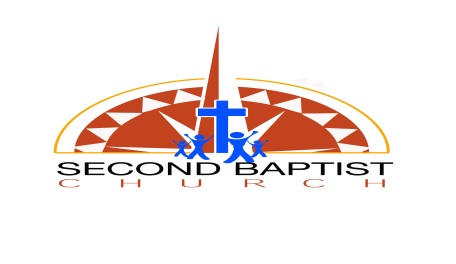 Hour of Power Bible StudyTaught by Pastor Kevin A. KellySeries:  “The Gift of God in You”The objective of this study series is to gain revelation that God places spiritual gifts in each of us, for a purpose that is beyond us, yet given to purpose us!Foundational scripture: 1 Corinthians 12:1 “Now concerning spiritual gifts, brethren, I do not want you to be ignorant”We started our series, “God’s gift in you”,  last week from Paul’s words written to the Christians in Corinth.  It is evident that the context of his words in the  letter was a result of the confusion that was taking place in the church because of spiritual gifts.   Spiritual gifts, were back then and even still today, are the God-given capacity of every Christian to carry out their function in and for the body of Christ.  They are supernatural empowerments given by the Holy Spirit to the followers of Christ so that we can participate in the purpose of the church.If Purpose is not understood:  People will Refuse the gift, Misuse/abuse the gift or try to choose the gift.If Purpose is not understood:  People will not participateIf Purpose is not understood:  We tend to Understate what we do not understandConfusion will always be the result of gifted carnal people who are ignorant of spiritual things.What matters most is not the particular function of the gift in the believer, but it is It’s Purpose to the body!!!This lesson will deal with the importance of knowing your gifted purpose which is ministration and the importance of the gift’s purpose which is Edification.Tonight’s theme:  “You Are Gifted with Purpose for Purpose”The Purpose with which each of us has been gifted has a purpose!  It is purposed for Edification of the body!EDIFICATION OF THE BODY1Corinthians 14 and Ephesians 4 clearly defines that gifts are for Edifying of the body.   “Since you are zealous for spiritual gifts, let it be for the edification of the church that you seek to excel”  1 Cor. 14:12“He gave some Apostles, prophets, evangelists, Pastors and teachers, for the edifying of the body of Christ”  Eph. 4:12Gifts are not for promotion of the believer but Edification of the Body!
Edify means to “build up”(The word in the New Testament is “oikodome” which literally means “the building of a house”)Edification is important in the life of a Christian because the world does a good job in tearing us and beating us down.  This heavy laden, sin-soaked world can press down upon us until we feel we’ve been beating all the way down to the ground.   Edification is important for the church body, because we exist in a society that attempts to tear us down. Your Gift is purposed to Build up the individual believer and corporate body!  Make sure you carry out your ministration!MINISTRATION THROUGH THE BELIEVERSThere is a gifted purpose for each of us and in each of us, that’s designed to fulfill God’s purpose of Edification.   It’s our Ministry!  (Our Ministry in the body and our ministry beyond)Every member of Christ church has a ministry for which we are purposed to exist in the body.   You must know your gifted purpose!!Knowing your gift/purpose helps you understand God’s will for your lifeWhen you discern God’s gifted purpose for your life you are able function within his will.  Which means you stop wasting time.  It helps to define your priorities.Knowing your gift/purpose help you know what God has NOT called you to do, which relieves you from serving out of duty.Recognizing what you are not gifted to do is as important as recognizing what you are supposed to do.  When you realize your gifted purpose, you don’t put yourself in positions that requires a gift that you don’t have.  When you function in the gift God has given you, you will operate at maximum fulfillment with minimum frustrationFinally, Knowing your gifted purpose will enable you to find your place of ministry in the local church and plug in!A child of God, only discovers the fulfillment of their purpose in the place of ministry and the local church.   